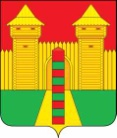 АДМИНИСТРАЦИЯ МУНИЦИПАЛЬНОГО ОБРАЗОВАНИЯ«ШУМЯЧСКИЙ РАЙОН» СМОЛЕНСКОЙ ОБЛАСТИФИНАНСОВОЕ УПРАВЛЕНИЕ                                                  ПРИКАЗ   от 28 декабря 2020 г № 66             Внести в Порядок применения бюджетной классификации Российской Федерации в части, относящейся местному бюджету муниципального образования «Шумячский район» Смоленской области на 2020 год и на плановый период 2021 и 2022 годов (далее – Порядок), утвержденный приказом Финансового управления Администрации муниципального образования «Шумячский район» Смоленской области от 27.12.2019 года №60 «Об утверждении Порядка применения бюджетной классификации Российской Федерации в части, относящейся к местному бюджету муниципального образования «Шумячский район» Смоленской области на 2020 год и на плановый период 2021 и 2022 годов» (в редакции приказов Финансового управления Администрации муниципального образования «Шумячский район» Смоленской области от 19.03.2020 года №19; от 20.08.2020 года №33; от 04.09.2020 года №36; от 17.11.2020 года №50, от 27.11.2020 года № 51, от 26.12.2020 года № 64), следующие изменения:1. В подпункте 3 Порядка после строки:«53030 Ежемесячное денежное вознаграждение за классное руководство педагогическим работникам государственных и муниципальных общеобразовательных организаций;»добавить строку следующего содержания:«5549F Поощрение за достижение показателей деятельности органов исполнительной власти;»;2.	в приложении к Порядку «ПЕРЕЧЕНЬ КОДОВ ЦЕЛЕВЫХ СТАТЕЙ расходов местного бюджета муниципального образования «Шумячский район» Смоленской области» после строки:добавить строку следующего содержания:Начальник Финансового управления			Ю.В.Вознова О внесении изменений в Порядок применения бюджетной классификации Российской Федерации в части, относящейся к местному бюджету муниципального образования «Шумячский район» Смоленской области на 2020 год и на плановый период 2021 и 2022 годовО внесении изменений в Порядок применения бюджетной классификации Российской Федерации в части, относящейся к местному бюджету муниципального образования «Шумячский район» Смоленской области на 2020 год и на плановый период 2021 и 2022 годов75 1 00 00140Расходы на обеспечение функций органов местного самоуправления75 1 00 5549FПоощрение за достижение показателей деятельности органов исполнительной власти